Every year in months of July and August the YWCA holds its annual summer programme.Over the 15+ years the programmes have expanded from a few to more than ten courses.This year as a part of this yearly programme we are adding a fitness camp. This camp is 6 weeks of rigorous training for both amateur and elites. Classes are instructed by some of Belize’s finest and renowned instructors.In order to maintain sustenance incentives are offered for the biggest loser.This programme caters for women and men of all ages as long as they are able, ready and willing to work!!!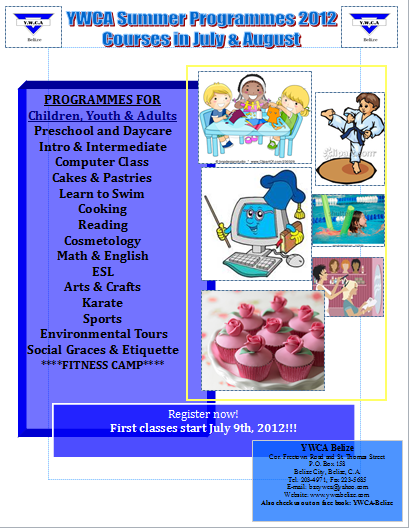 